                                                                                 Warszawa, 25 stycznia 2024 r.                  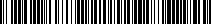 UNP:GIP-24-21357GIP-GKS.213.35.2023.8WYKONAWCYDotyczy: postępowania prowadzonego w trybie zapytania ofertowego na usługę dostępu do elektronicznego systemu zarządzania procesem rekrutacji 
i selekcji kandydatów do pracyZamawiający udziela odpowiedzi na zadane pytanie: Pytanie 1W nawiązaniu do „Zapytania ofertowego na usługę dostępu do elektronicznego systemu zarządzania procesem rekrutacji i selekcji”, z uwagi na zakres prac związanych z analizą umowy, proponuję aby na tym etapie postępowania z zapytania ofertowego usunąć wzór umowy, a uzgodnień dotyczących jej brzmienia dokonywać po wyborze przez Państwo najkorzystniejszej oferty.Odpowiedź:Zamawiający informuje, że akceptuje usunięcie wzoru umowy do Zapytania ofertowego.W związku z powyższym Zamawiający dokonuje następujących zmian w Zapytaniu ofertowym:Usuwa w pkt 1 Zapytania ofertowego ppkt 1.3.Zmienia w pkt 4 Zapytania ofertowego:-  ppkt 4.1., tj. Ofertę należy złożyć w terminie do 29.01.2024 r. do godz. 15:00.-  ppkt 4.2., tj. Otwarcie ofert odbędzie się w dniu 29.01.2024 r. o godz. 15:15.Usuwa Załącznik nr 3 – Wzór umowy do Zapytania ofertowego.Usuwa pkt 10 w Załączniku nr 2 – Formularz oferty do Zapytania ofertowego.